ПОЯСНИТЕЛЬНАЯ ЗАПИСКА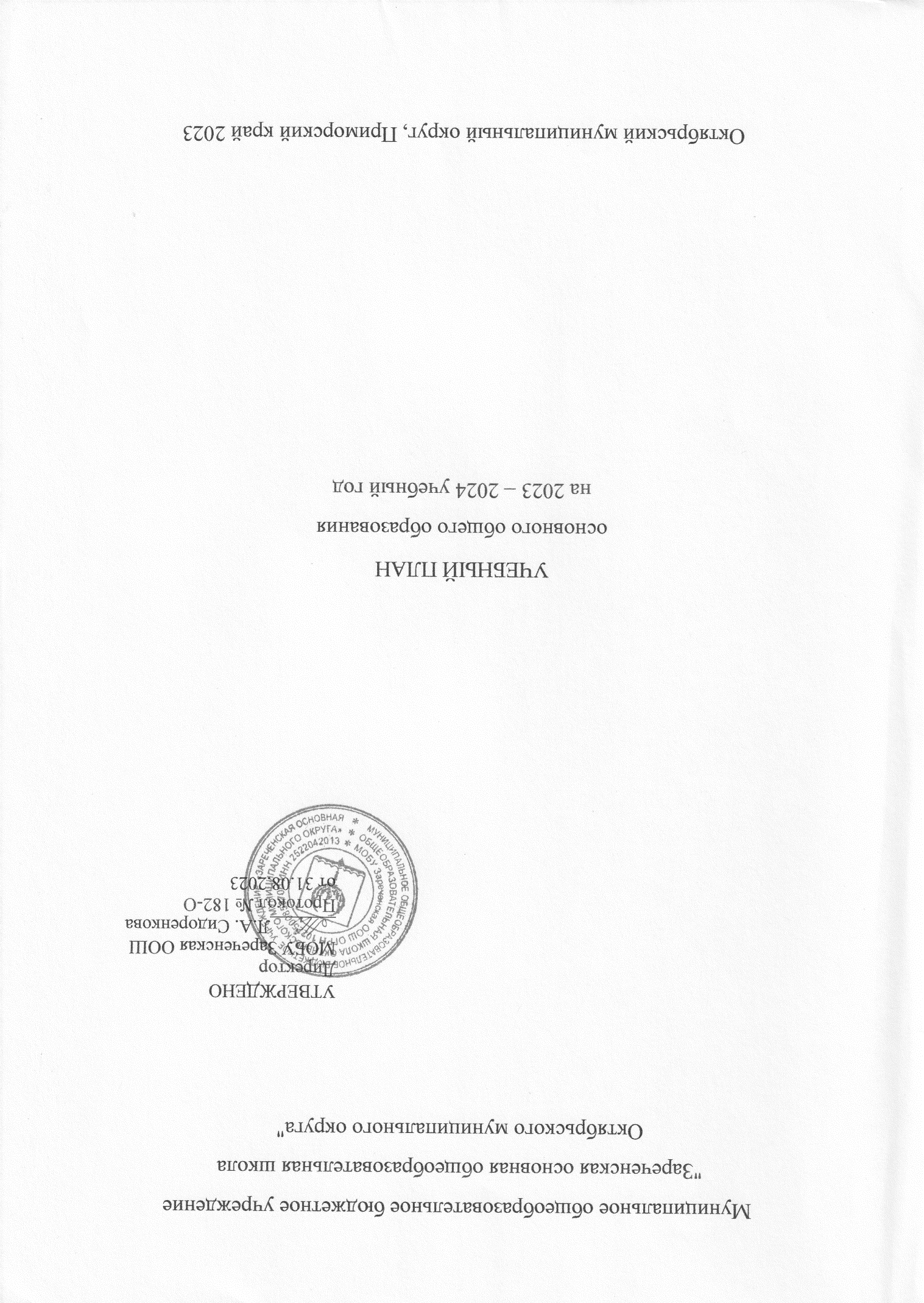 Учебный план основного общего образования Муниципальное общеобразовательное бюджетное учреждение "Зареченская основная общеобразовательная школа Октябрьского муниципального округа" (далее - учебный план, МОБУ Зареченская ООШ) для 5-7 классов, реализующих основную образовательную программу основного общего образования, соответствующую ФГОС ООО (приказ Министерства просвещения Российской Федерации от 31.05.2021 № 287 «Об утверждении федерального государственного образовательного стандарта основного общего образования»), фиксирует общий объём нагрузки, максимальный объём аудиторной нагрузки обучающихся, состав и структуру предметных областей, распределяет учебное время, отводимое на их освоение по классам и учебным предметам.В 2023-2024 учебном году учебный план для 5-9 составлен в соответствии со следующими основными федеральными нормативными и методическими документами:1. Федеральный закон от 29.12.2012 № 273-ФЗ «Об образовании в Российской Федерации».2. Приказ Минпросвещения России от 31.05.2021 № 287 «Об утверждении федерального государственного образовательного стандарта основного общего образования» (в ред. Приказов Минпросвещения России от 18.07.2022 N 568, от 08.11.2022 N 955).3. Приказ Минпросвещения России от 16.11.2022 № 993 «Об утверждении федеральной образовательной программы основного общего образования».4. Федеральный закон от 24 сентября 2022 г. № 371-ФЭ «О внесении изменений в Федеральный закон «Об образовании в Российской Федерации» и статью 1 Федерального закона «Об обязательных требованиях в Российской Федерации».5. Постановление Главного государственного санитарного врача Российской Федерации от 28.09.2020 № 28 «Об утверждении санитарных правил СП 2.4.3648-20 «Санитарно-эпидемиологические требования к организациям воспитания и обучения, отдыха и оздоровления детей и молодежи» (вместе с «СП 2.4.3648-20. Санитарные правила...»). 6. Постановление Главного государственного санитарного врача Российской Федерации от 28 января 2021 г. № 2 «Об утверждении санитарных правил и норм СанПиН 1.2.3685-21 «Гигиенические нормативы и требования к обеспечению безопасности и (или) безвредности для человека факторов среды обитания».Учебный план является частью образовательной программы МОБУ Зареченская ООШ, разработанной в соответствии с ФГОС основного общего образования, с учетом Федеральной образовательной программой основного общего образования, и обеспечивает выполнение санитарно-эпидемиологических требований СП 2.4.3648-20 и гигиенических нормативов и требований СанПиН 1.2.3685-21.Учебный год в МОБУ Зареченская ООШ начинается 01.09.2023 и заканчивается 24.05.2024. Продолжительность учебного года в 5-7 классах составляет 34 учебные недели. Учебные занятия для учащихся 5-7 классов проводятся по 5-ти дневной учебной неделе.Максимальный объем аудиторной нагрузки обучающихся в неделю составляет  в  5 классе – 29 часов, в  6 классе – 30 часов, в 7 классе – 32 часа. Учебный план состоит из двух частей — обязательной части и части, формируемой участниками образовательных отношений. Обязательная часть учебного плана определяет состав учебных предметов обязательных предметных областей.Часть учебного плана, формируемая участниками образовательных отношений, обеспечивает реализацию индивидуальных потребностей обучающихся. Время, отводимое на данную часть учебного плана внутри максимально допустимой недельной нагрузки обучающихся, может быть использовано: на проведение учебных занятий, обеспечивающих различные интересы обучающихсяВ МОБУ Зареченская ООШ языком обучения является русский язык. По заявлению родителей (законных представителей) несовершеннолетних обучающихся осуществляется изучение родного языка и родной литературы из числа языков народов РФ, государственных языков республик РФ.При изучении предметов  деление учащихся на подгруппы не осуществляется.Часть учебного плана 5-7 класса, реализующего ФГОС ООО, формируемая участниками образовательных отношений, определяет время, отводимое на изучение содержания образования, обеспечивающего реализацию интересов и потребностей обучающихся, их родителей (законных представителей), педагогического коллектива образовательной организации.Учебный план 5 класса предусматривает в части, формируемой участниками образовательных отношений, 2 часа, которые распределяются следующим образом:1 час вводится на изучение учебного предмета «Математика» для повышения уровня математической грамотности обучающихся, усиления практической направленности.1 час - на изучение учебного предмета «Информатика» используется для расширения и углубления знаний и умений по изучаемому предмету за счет возможности моделирования, имитации изучаемых процессов и явлений, организации экспериментально-исследовательской деятельности, автоматизации рутинных операций вычислительного, поискового характера.Учебный план 6 класса предусматривает в части, формируемой участниками образовательных отношений, 1 час, который распределяется следующим образом:1 час на изучение учебного предмета «Информатика» используется для расширения и углубления знаний и умений по изучаемому предмету за счет возможности моделирования, имитации изучаемых процессов и явлений, организации экспериментально-исследовательской деятельности, автоматизации рутинных операций вычислительного, поискового характера.Учебный план 7 класса предусматривает в части, формируемой участниками образовательных отношений, 2 часа, которые распределяются следующим образом:1 час на вводится на изучение учебного предмета «Вероятность и статистика» для повышения уровня математической грамотности обучающихся, усиления практической направленности.1 час на изучение учебного предмета «Обществознание» используется для повышения уровня финансовой грамотности обучающихся, усиления практической направленности, овладение познавательной, коммуникативной деятельности.Промежуточная аттестацияПромежуточная аттестация – процедура, проводимая с целью оценки качества освоения обучающимися части содержания (четвертное оценивание) или всего объема учебной дисциплины за учебный год (годовое оценивание).Промежуточная/годовая аттестация обучающихся за четверть осуществляется в соответствии с календарным учебным графиком.Промежуточная аттестация проходит на последней учебной неделе четверти. Формы и порядок проведения промежуточной аттестации определяются «Положением о формах, периодичности и порядке
текущего контроля успеваемости и промежуточной аттестации обучающихся Муниципального общеобразовательного бюджетного учреждения "Зареченская основная общеобразовательная школа Октябрьского муниципального округа". Освоение основной образовательной программ основного общего образования завершается итоговой аттестацией. Нормативный срок освоения основной образовательной программы основного общего образования составляет 5 лет.Формы промежуточной аттестацииУЧЕБНЫЙ ПЛАНПлан внеурочной деятельности (недельный)Муниципальное общеобразовательное бюджетное учреждение"Зареченская основная общеобразовательная школаОктябрьского муниципального округа"КлассПредметПериодичность промежуточной аттестацииФорма промежуточной аттестации5-9Русский языкОдин раз в четвертьII -Диктант Контрольный диктант с грамматическим заданием III - Диктант Контрольный диктант с грамматическим заданиемIV -Диктант Контрольный диктант с грамматическим заданием5-9ЛитератураОдин раз в полугодиеI - ТестIV - Тестирование5-9Родной языкОдин раз в полугодиеI, II - Тестирование5-9Родная литератураОдин раз в полугодиеI, II - Тестирование5-9Иностранный языкОдин раз в четвертьII – Контрольные работы III - Контрольные работы IV - Контрольные работы5-9МатематикаАлгебраГеометрияОдин раз в четвертьII, III, IV - Контрольная работа5-9Информатика и ИКТОдин раз в полугодиеI, II -Тестирование5-9ИсторияОдин раз в полугодиеТестирование5-9ОбществознаниеОдин раз в годТестирование5-9ГеографияОдин раз в полугодиеI, II - Тестирование5-9БиологияОдин раз в полугодиеI– Контрольная работа IV- Тестирование5-9ФизикаОдин раз в полугодиеI, II -Тестирование5-9ХимияОдин раз в полугодиеI, II -Тестирование5-9ТехнологияОдин раз в годТворческая работа5-9Физическая культураОдин раз в полугодиеI, II – Сдача нормативов5-9МузыкаОдин раз в годТворческая работа5-9ИЗООдин раз в полугодиеI, II -  ТестированиеПредметная областьУчебный предметКоличество часов в неделюКоличество часов в неделюКоличество часов в неделюПредметная областьУчебный предмет567Обязательная частьОбязательная частьОбязательная частьОбязательная частьОбязательная частьРусский язык и литератураРусский язык564Русский язык и литератураЛитература332Родной язык и родная литератураРодной язык и (или) государственный язык республики Российской Федерации000.5Родной язык и родная литератураРодная литература000.5Иностранные языкиИностранный язык333Математика и информатикаМатематика550Математика и информатикаАлгебра003Математика и информатикаГеометрия002Математика и информатикаВероятность и статистика000Математика и информатикаИнформатика1Общественно-научные предметыИстория222Общественно-научные предметыОбществознание011Общественно-научные предметыГеография112Естественно-научные предметыФизика002Естественно-научные предметыХимия000Естественно-научные предметыБиология111ИскусствоИзобразительное искусство111ИскусствоМузыка111ТехнологияТехнология222Физическая культура и основы безопасности жизнедеятельностиФизическая культура222Физическая культура и основы безопасности жизнедеятельностиОсновы безопасности жизнедеятельности000Основы духовно-нравственной культуры народов РоссииОсновы духовно-нравственной культуры народов России110ИтогоИтого272930Часть, формируемая участниками образовательных отношенийЧасть, формируемая участниками образовательных отношений212ИнформатикаИнформатика11ОбществознаниеОбществознание1МатематикаМатематика1Вероятность и статистикаВероятность и статистика1ИТОГО недельная нагрузкаИТОГО недельная нагрузка293032Количество учебных недельКоличество учебных недель343434Всего часов в годВсего часов в год98610201088Учебные курсыКоличество часов в неделюКоличество часов в неделюКоличество часов в неделюУчебные курсы567Разговоры о важном111Формирование функциональной грамотности111Мир профессий1«Россия – мои горизонты»11Математика вокруг нас11Юный математик1Уроки здоровья111Введение в аграрные профессии1ИТОГО недельная нагрузка565